Aanmaken nieuw online account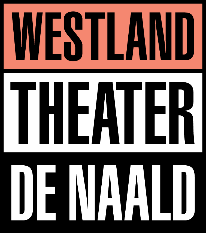 Let op: het aanmaken van een nieuw online account werkt het beste en makkelijkste vanaf een computer of laptop.

Stap 1 |  Open onze website www.westlandtheater.nlStap 2 |  Klik op de startpagina op ‘Mijn theater’ (‘poppetje’)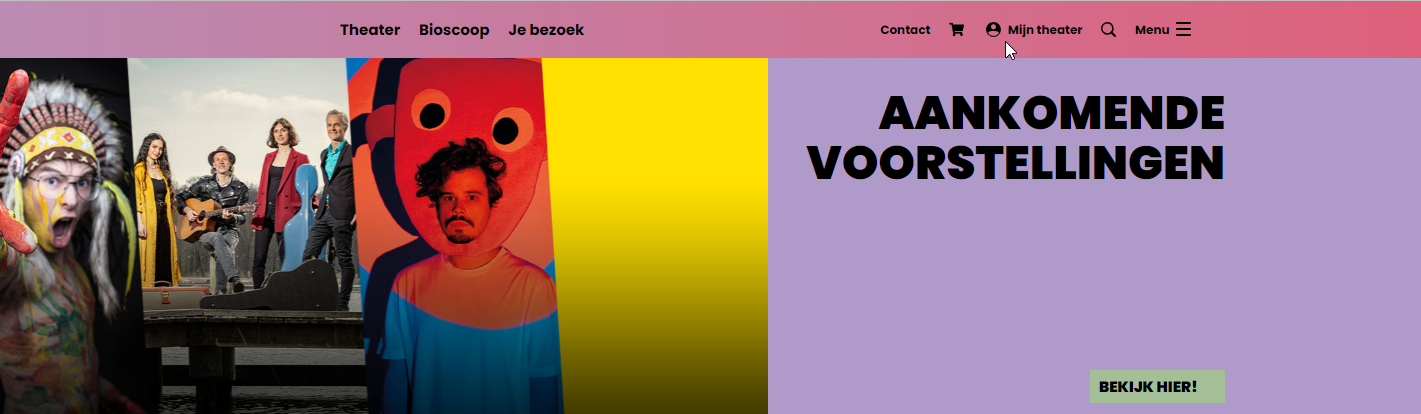 Stap 3 |  Het volgende beeld verschijnt. Vul hier uw e-mailadres in en klik vervolgens op ‘Verder’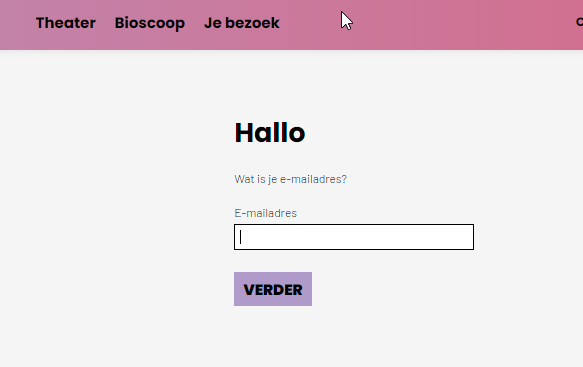 Stap 4 | U kiest voor het paarse vakje ‘KLIK HIER OM VERDER TE GAAN’’ indien u een account wilt aanmaken. 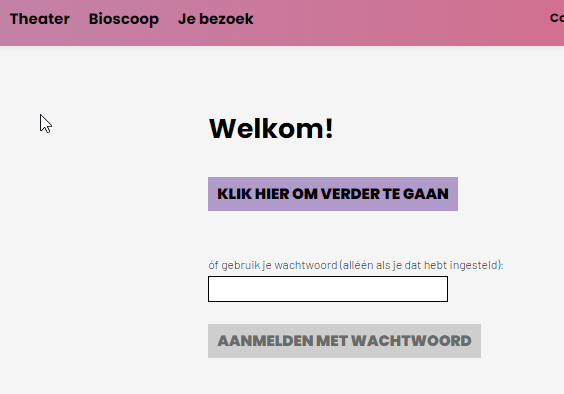 U ziet de volgende tekst verschijnen: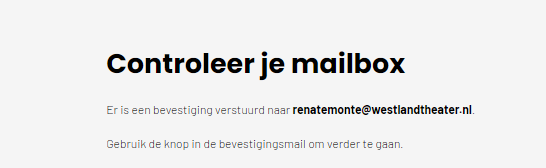 Stap 5 | In uw mailbox heeft u de volgende mail ontvangen. Indien u geen mail heeft ontvangen; check ook uw spambox: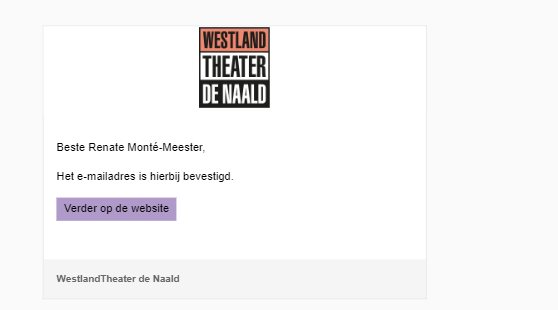 Klik op ‘verder op de website’. Stap 6 |  U komt nu op de website om uw account compleet te maken. Onderstaand scherm verschijnt en de velden met een ‘*’ zijn gegevens die verplicht ingevuld moeten worden om het account aan te kunnen maken.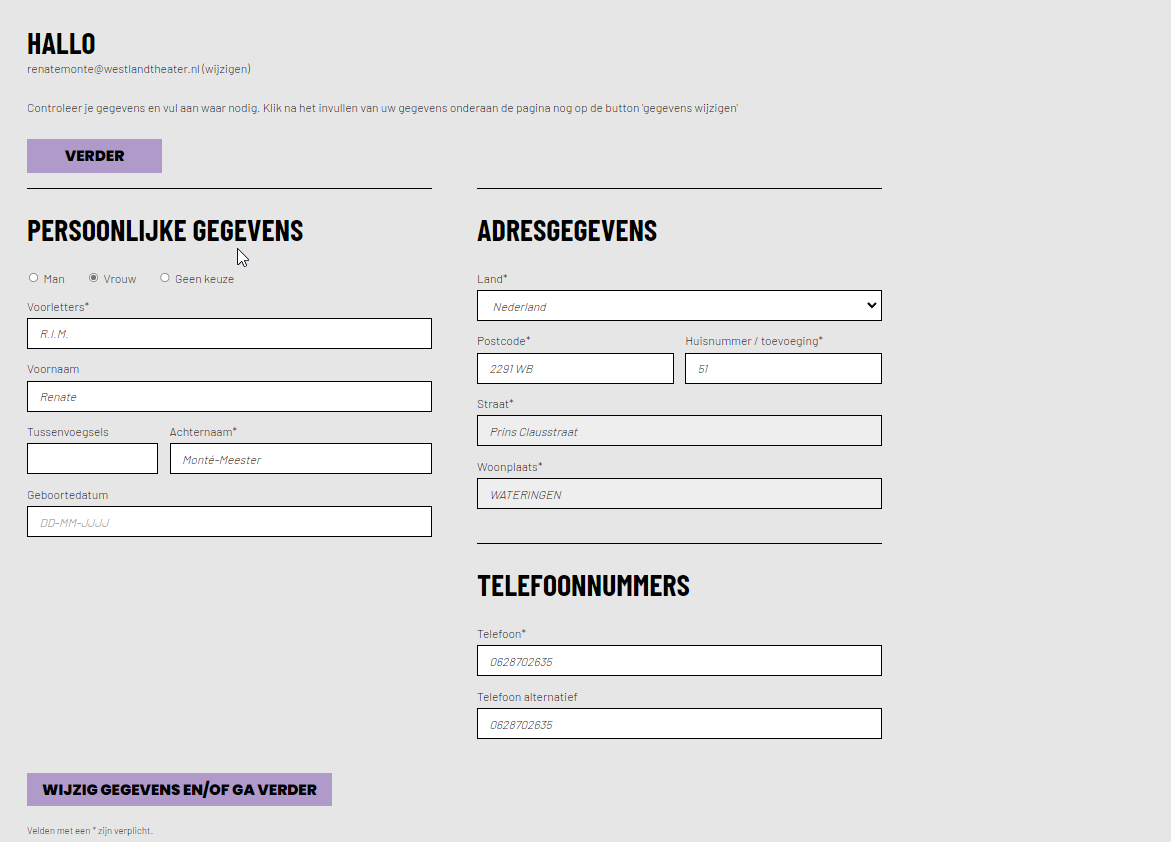 Stap 7|  Klik als u alles ingevuld heeft op de het paarse veld VERDERHierna kunt u op onze site online reserveren van film- en/of theatervoorstellingen. Een volgende keer dat u op onze site bent kunt u inloggen met uw e-mailadres.Stap 8 |U kunt ook uw communicatievoorkeuren invullen om op de hoogte te blijven. Dit doet u door rechtsboven op het poppetje te gaan staan en dan naar communicatievoorkeuren te gaan. Hier kunt u aangeven welke nieuwsbrief u wenst te ontvangen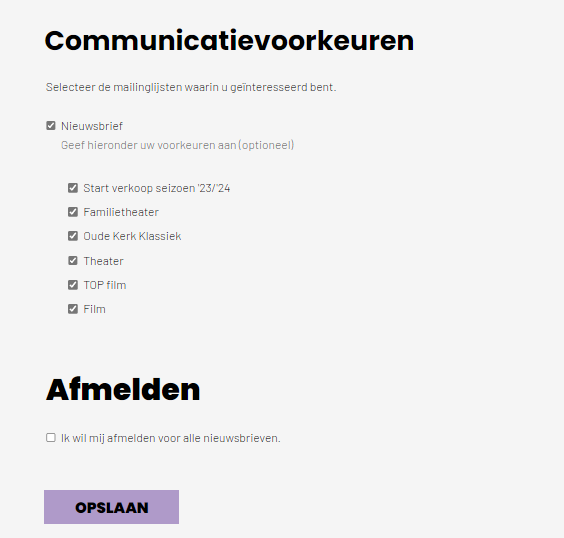 Wij hopen u binnenkort te mogen begroeten in ons theater!WestlandTheater De Naald
Afdeling Reserveringenreserveringen@westlandtheater.nl